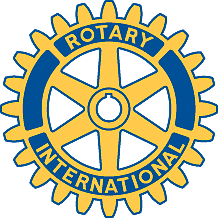 Rotary Club of Carleton Place and Mississippi Mills       Meeting of February 13th, 2012 Robert chaired the meeting in George's absence for this week. He welcomed two guests; Anne Black, a Rotarian from Rio Rancho Club (near Alburquerque), and her father-in-law Terry Black. They are visiting the area for the arrival of  her sister-in-law's baby.                               Nine members were present this evening.The club's financial balance was quoted as just over $7,000.The article in the EMC about the awarding of the Trillium grant for the playground was circulated. There was no other news.Arthur has arranged the Bowling Night for March 12th as agreed, and plans that we should start bowling at 5:30 pm. About 24 people are currently expected to attend, and we have room for more.Mike reported on the compost sale. He has not had replies from Mike Hughes or Brenda so far, and will follow up. The sale will take place on the weekend of April 28th and 29th. Mike remembered this year to check the number of spare bags in his basement; there are about 300. He will order 2,200 more, so we can be sure not to run out. We will again order 100 cubic yards (four loads), and hope to sell just over 2,000 bags. It is expected we can keep the cost at $6 for another year.Gordon noted that the population or Arnprior grew 13% since the opening of the new highway 417, and thinks we may expect the same for Carleton Place in the next few years. We are still just under 10,000.We had correspondence from the Textile Museum, and for a “Soup for Thought” night on March 3rd, from 12 to 3 pm.Doug will circulate a memo from Brian Turner about Addictions, asking for advice on whether the committee should include items such as smoking. They need volunteers as well as money. This will be discussed next week.